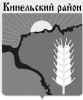 Собрание представителеймуниципального района КинельскийСамарской области                           Решение№ 392					          	               21 декабря  2023 г. «Об одобрении дополнительных Соглашений о передаче администрации муниципального района Кинельский администрациями сельских поселений  Алакаевка, Бобровка, Богдановка, Георгиевка, Домашка, Кинельский, Комсомольский, Красносамарское, Малая Малышевка, Чубовка муниципального района Кинельский к Соглашению, одобренному решением Собрания представителей муниципального района Кинельский от 23 ноября 2023 года №372  «Об одобрении Соглашений о передаче администрации муниципального района Кинельский администрациями сельских поселений Алакаевка, Бобровка, Богдановка, Георгиевка, Домашка, Кинельский, Комсомольский, Красносамарское, Малая Малышевка, Чубовка муниципального района Кинельский полномочия по организации  и осуществлению мероприятий по работе  с детьми и молодежью, участию в реализации молодежной политики, разработке и реализации мер по обеспечению и  защите прав и законных интересов молодежи, разработке и реализации муниципальных программ по основным направлениям реализации молодежной политики, организации осуществлению мониторинга реализации молодежной политики, в части создания необходимых условий для самореализации личности молодых людей, поддержки детских и молодежных общественных объединений, движений, инициатив, подбора, подготовки и повышения квалификации специалистов на 2024 год»  и внесения изменений в приложение к этому решению»В соответствии с п.4 ст.15 Федерального закона от 6.10.2003 г. № 131-ФЗ «Об общих принципах организации местного самоуправления в Российской Федерации», руководствуясь Уставом муниципального района Кинельский, Собрание представителей муниципального района Кинельский                                              решило:         1. Одобрить  дополнительные соглашения между  администрациями сельских поселений Алакаевка, Бобровка, Богдановка, Георгиевка, Домашка, Кинельский, Комсомольский, Красносамарское, Малая Малышевка, Чубовка  муниципального района Кинельский и  администрацией муниципального района Кинельский  к Соглашению, одобренному решением Собрания представителей муниципального района Кинельский от 23 ноября 2023 года №372 «Об одобрении Соглашений о передаче администрации муниципального района Кинельский администрациями сельских поселений Алакаевка, Бобровка, Богдановка, Георгиевка, Домашка, Кинельский, Комсомольский, Красносамарское, Малая Малышевка, Чубовка муниципального района Кинельский полномочия по организации  и осуществлению мероприятий по работе  с детьми и молодежью, участию в реализации молодежной политики, разработке и реализации мер по обеспечению и  защите прав и законных интересов молодежи, разработке и реализации муниципальных программ по основным направлениям реализации молодежной политики, организации осуществлению мониторинга реализации молодежной политики, в части создания необходимых условий для самореализации личности молодых людей, поддержки детских и молодежных общественных объединений, движений, инициатив, подбора, подготовки и повышения квалификации специалистов на 2024 год»  и внесения изменений в приложение к этому решению.2. Приложение к решению Собрания представителей  муниципального района Кинельский от 23 ноября 2023 № 372 изложить в редакции согласно приложению к настоящему Решению.Официально опубликовать  данное решение в газете «Междуречье» и разместить на официальном сайте администрации муниципального района Кинельский в информационно-телекоммуникационной сети Интернет (kinel.ru) в подразделе «Нормативные правовые акты» раздела «Документы».Настоящее решение вступает в силу после его официального опубликования.Председатель Собрания представителей муниципальногорайона Кинельский						    Ю.Д. ПлотниковПриложение к решению Собрания представителей муниципального района Кинельский№  392 от 21 декабря от 2023 г  Межбюджетные трансфертына осуществление полномочия по организации  и осуществлению мероприятий по работе с детьми и молодежью на 2024 год за счет межбюджетных  трансфертов, предоставляемых из бюджета сельских  поселений  Алакаевка, Бобровка, Богдановка, Георгиевка, Домашка, Кинельский, Комсомольский, Красносамарское, Малая Малышевка, Чубовка в бюджет муниципального района Кинельский  в соответствии с заключаемыми дополнительными Соглашениями№№ппНаименование поселенияСумма межбюджетных трансфертов                                                                                                     в руб.1Алакаевка168 303,862Бобровка207 346,203Богдановка99 788,634Георгиевка152 805,725Домашка339 968,166Кинельский226 451,017Комсомольский295 805,138Красносамарское212 333,369Малая Малышевка351 525,0810Чубовка369 947,98